LEHDISTÖTIEDOTE heinäkuu 2013julkaisuvapaa 8.7.2013Kutsu keskustelutilaisuuteen 19.8. klo 18 Arkadia International Bookshopissa.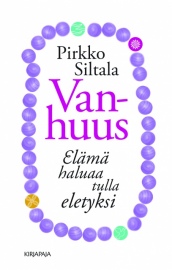 Olemme jokainen matkalla kohti vanhuuttaPirkko Siltalan teos Vanhuus tarkastelee vanhuutta yksilön elämänvaiheena.Teoksessa pohditaan:  Millaista on olla vanha? Mihin vanhuus meitä haastaa? Ovatko heikkous ja voimien väheneminen yhteiskunnassamme häpeä? Vanhuutta lähestytään helposti erilaisin stereotyyppisin määritelmin ja vanhuksia kohdellaan yhtenäisenä massana, vaikka vanhuus on aina yksilöllinen kokemus ja kukin vanhenee omalla ainutlaatuisella tavallaan.”Jokainen vanhenee itse ja luo vanhuudelle omat merkityksensä. Vanhuus sisältää ja sallii erilaisia vaihtoehtoja ja muunnelmia. Toisaalta myös yhteiskunta, kulttuuri ja ajan elämä luonnehtivat ja määrittelevät vanhuutta”, Siltala kirjoittaa.Vanhuuden viisaus nousee elämän mielen ja tarkoituksen löytämisestä. Suuri inhimillinen kysymys yhteiskunnassamme on: kuinka kohtaamme vanhan ihmisen, kuinka sallimme hänen olla vanha?Pirkko Siltala on psykoterapeutti, psykoanalyytikko ja filosofian lisensiaatti. Hän on kirjoituksissaan tarkastellut mm. masennuksen, luovuuden ja ruumiillisuuden kysymyksiä. Hän on julkaissut useita teoksia, mm. kirjan Nainen ja masennus (2006).Pirkko Siltala: Vanhuus. Elämä haluaa tulla eletyksi. 156 s. Kl 14.62 Kirjapaja 2013. ISBN 978-952-247-433-9Lisätietoja: Pirkko Siltala, pirkko.siltala@gmail.com tai Kirjapaja / Marja-Liisa Saraste, marja-liisa.saraste@kirjapaja.fi.  Kirjan kansikuva ja tekijän kuva täältä. Arvostelukappaleet: kvtilaus@kirjavalitys.fiHuom! Kirjasta keskustelemassa 19.8. klo 18 Arkadia International Bookshopissa (Nervanderinkatu 11, 00100 Helsinki) tekijä ja Katriina Järvinen .